 Graduate School Burapha University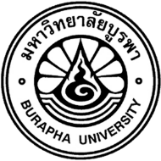 Request form for requesting permission using a research instrument (in BUU)--------------------------------------------------------------------------------------------------------To Dean of Graduate SchoolI am (Mr./Mrs./Ms.)					       Student ID # ………………………………….. Doctoral degree          Master degree  - plan  A    B             Study type  Full-time  Part-time Program		                                                                 Major/Pathway..............................................Faculty		   	          Telephone			E-mail				 	Doctoral dissertation/ Master thesis/ IS Title:																																		
Principal advisor’ name………….............................................................I would like to request permission using a research instrument in my study, which appears in  Thesis   Dissertation with the Title:																			Name of the research instrument: 		       							Name of the researcher:											 Program………………………………………….. Major/ Pathway ……………………… Year ………….Faculty of ………………………………………………, Burapha UniversityUnder supervision of (major advisor’s name):…………………………………………………………………This study using the instrument also published in a Journal (write in APA style) …………………….……… ………………………………………………………………………………………………………………….                            With this request, I have enclosed documents:A copy of cover/ abstract (If the instrument is from dissertation/ thesis), orA copy of the research article contained the instrument. Please be informed accordingly,Student’s name …………………………………………                  				(…………………………………….)                                                                           	      Date……  Month…………Year………..Principal advisor acknowledgedDean of Faculty/CollegeacknowledgedDean of Graduate Schoolapproved(Signed)…………………………….. Date……………………… ………..(Signed)…………………………… Date……………………… ………(Signed)…………………………… Date……………………… ………